Publicado en Getafe el 30/10/2020 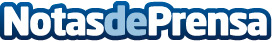 INISEG lanza becas equivalentes a €300.000 para Curso de Especialización en Seguridad y TerrorismoLa realidad de hoy sumerge a la población en una constante lucha para hacer frente a los distintos desafíos en cualquier sector profesional. La importancia de educarse y especializarse toma mas fuerza que nunca en estos tiempos. Es así como distintas organizaciones tratan de aportar con lo que mas pueden a ese valor agregado fundamental, con el objetivo que distintos profesionales puedan mejorar sus conocimientos y calidad profesionalDatos de contacto:Rossana BendaDirectora de Marketing y Comunicación INISEG912 141 926Nota de prensa publicada en: https://www.notasdeprensa.es/iniseg-lanza-becas-equivalentes-a-300-000-para Categorias: Internacional Historia E-Commerce Ciberseguridad Solidaridad y cooperación Cursos http://www.notasdeprensa.es